URS APPROVAL 批准以下指定的人员签名、签日期后，证明本文件《用户需求标准》生效，可以执行。目    录 Table of contentURS APPROVAL 批准	11   PURPOSE目的	42   SCOPE 范围	43   Installation position安装位置	44   EQUIPMENTS/systems descripmention 设备/系统描述	45   STATUTORY REGULATION法规需求	55.1  rule standard法规标准	55.2  industry standards行业标准	56   acronym缩略词	67   content内容	77.1  Purified Water standard  纯化水标准	77.2  equipment general requirement设备总体要求	87.3  Purified Water preparation system 纯化水制备系统	87.3.1  system capacity系统能力	87.3.2  materials requirement材质要求	87.4  Purified Water distribution system纯化水分配系统	117.4.1  system capacity系统能力	117.4.2  materials requirement材质要求	127.5  equipment、pipeline installation requirements设备、管道安装要求	137.6  Process control requirement工艺控制要求	157.7  operation control requirement运行控制要求	157.8  sampling point requirement取样点要求	167.9  instruments and apparatus requirement仪表、仪器要求	167.10  Auto-Control System requirement自控系统要求	187.11  cleaning、disinfection requirement清洗、消毒要求	207.12  electric and utility system requirement电气及共用系统要求	217.13  security control requirements安全控制要求	217.14  documents AND data资料文件	227.14.1  data requirements资料要求	227.14.2  Drawing requirements图纸要求	237.14.2  evidence documents证明文件	237.14.3  record FILES记录文件	247.14.4  Verify and Validate验证和确认	247.15  Supplier responsibilitIES供应商职责	257.16  project schedule responsibilitIES项目进度要求	267.17  packaging responsibilitIES包装要求	277.18  After-sale service and pledge售后承诺	278   Revision history 修订历史	281   PURPOSE目的旨在为需购买的设备/系统提出具体的用户需求，包括工艺/操作要求、公用工程配套要求、EHS要求，GMP相关指南要求等，为供应商的设计、报价、制造提供依据，为用户到货验收、确认提供技术支持。本纯化水系统应符合2010版药品GMP和中国药典2015版相关规定，并符合本公司生产质量要求。2   SCOPE 范围适用于北京同济达药业沧州分公司纯化水系统的采购，供应商在设计、制造、组装时必须要按照URS来执行。3   Installation position安装位置301车间二楼南面，为一般生产区，供101车间、201车间、301车间、QC实验室共4个功能区域进行生产或分析使用。设备编号：R7112a4   EQUIPMENTS/systems descripmention 设备/系统描述设备生产能力1.5t/h，由纯化水制备系统和分配系统组成。制备系统主要包括：原水储罐（市政供水）、原水泵、多介质过滤器、活性炭过滤器、软化器、加药箱、加压泵、保安过滤器、二级反渗透（RO）、二级纯化水储罐、EDI加压泵、EDI、纯化水储罐、管路及必要的在线监测仪表等。分配系统主要包括：纯化水储罐、加压泵、微过滤器、紫外灭菌器、循环管路及必要的在线监测仪表等。本纯化水系统主要供4个区域使用，分别为101车间：0.4t/h、201车间：0.1t/h、301车间:0.2t/h、及QC实验室：0.3t/h，设计时需考虑分配系统的管径和流量分配。纯化水工艺流程如下：原水储罐（市政供水）→原水泵→多介质过滤器→活性炭过滤器→软化器（加盐箱）→保安过滤器→一级加压泵→一级反渗透→二级加压泵→二级反渗透→RO水储罐→EDI加压泵→EDI→纯化水储罐→加压泵→微过滤器→紫外灭菌器→使用点。                            ↓→纯蒸汽发生器（管网杀菌,紫外线只除藻类等，菌落总数，硝盐超标）5   STATUTORY REGULATION法规需求供应商应确保设备的设计和制造应依照以下标准，但并不限于：5.1  rule standard法规标准《药品生产质量管理规范》 2010修订及附录《药品GMP指南》（2011年）《中国药典》2015版WHO《饮用水水质准则》（第四版）《美国药典》（36版）《欧洲药典》（第7版）FDA联邦法规有关内容FDA-21CFR Part 210,211GEP良好工程管理规范5.2  industry standards行业标准《压力容器无损检测》JB4730-94《钢制压力容器焊接规范程》JB/T4709-2000自动化仪表工程施工及验收规范GB50093-2002反渗透水处理设备 GB/T 19249-2003机械电气安全 机械电气设备GB5226-2008机械防护安全要求 GB-12265-90压力管道规范 GB/T 20801-2006国际标准化组织卫生级316L不锈钢标准 ISO 316L国际标准化组织卫生级304不锈钢标准 ISO 304现场设备、工业管道焊接工程施工及验收规范 GB 50236-1998洁净厂房设计规范 GB5007橡胶衬里设备技术条件 DC130A166   acronym缩略词7   content内容7.1  Purified Water standard  纯化水标准7.2  equipment general requirement设备总体要求7.3  Purified Water preparation system 纯化水制备系统7.3.1  system capacity系统能力7.3.2 materials requirement材质要求7.4  Purified Water distribution system 纯化水分配系统7.4.1 system capacity系统能力7.4.2  materials requirement材质要求7.5  equipment、pipeline installation requirements设备、管道安装要求                    7.6  Process control requirement工艺控制要求7.7  operation control requirement运行控制要求7.8  sampling point requirement取样点要求7.9 instruments and apparatus requirement仪表、仪器要求7.10  Auto-Control System requirement自控系统要求7.11  cleaning、disinfection requirement清洗、消毒要求7.12  electric and utility system requirement电气及共用系统要求7.13  security control requirements安全控制要求7.14  documents AND data资料文件7.14.1 data requirements资料要求7.14.2 Drawing requirements图纸要求7.14.2  evidence documents证明文件7.14.3  record FILES记录文件7.14.4 Verify and Validate验证和确认7.15 Supplier responsibilitIES供应商职责7.16 project schedule responsibilitIES项目进度要求7.17  packaging responsibilitIES包装要求7.18  After-sale service and pledge售后承诺8   Revision history 修订历史附件1：工艺流程图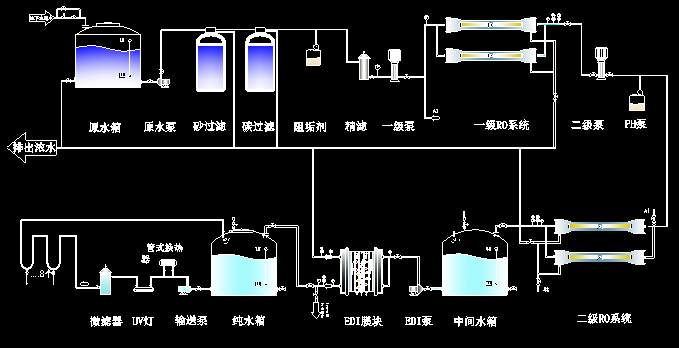 注：输送循环系统中，消毒方式 ：其一，管式消毒器可进行巴氏消毒。其二，把管式消毒器更换为纯蒸汽发生器，用纯蒸汽消毒此法消毒最理想及彻底。附件2：(纯化水系统明细配置单)：注：设备制造规范符合中国GMP标准，产水水质符合中国2015版《药典》标准。附件3：纯蒸汽发生器LNWZ-500纯蒸汽发生器配置1、纯蒸汽制备系统描述概述  纯蒸汽通常是以纯化水为原料水， 通过纯蒸汽了生器可多效蒸馏水机的第一效蒸发器产生的蒸汽，纯蒸汽冷凝时要满足注射用水的要求。软化水、去离子水和纯化水都可以作为纯蒸汽发生器的原料水，经蒸发，分离（去除微粒及细菌内毒素等污染物）后，在一定压力下输送到使用点。   纯蒸汽发生器通常是由一个蒸发器、分离装置、预热器、取样冷凝器、阀门、仪表和控制部分等组成。纯蒸汽发生器设备取样器，用于在线检测纯蒸汽的质量，其检验标准是纯蒸汽冷凝水是是否符合注射用水的标准，在经检测的项目主要是温度和电导率。工作原理   原料水通过泵进入蒸发器管程与进入壳程的工业蒸汽时行换热，原料水蒸汽后通过分离器进行分离进行分离变成纯蒸汽，由纯蒸汽出口输送到使用点。纯蒸汽在使用之前要进行取样和在线检测，并在要求压力值范围内输送到使用点。用途纯蒸汽可用于温热灭菌和其它工艺，设备和管道的消毒。其冷凝物直接与设备或物品表面接触，或者接触到用以分析物品性质的物料。纯蒸汽还用于洁净厂房的空气加湿，在这些区域内相关物料直接暴露在相应净等级的空气中。主要检测指标微生物限度：同注射用水电导率： 同注射用水TOC：同注射用水细菌内毒素：0.25EU/ml (若用于注射制剂)不凝气体（不凝气体空气、氮气，可以在纯蒸汽发生器出口夹带在蒸汽中，将原本线纯净的蒸汽变成了蒸汽和气体的混合物。根据HTM2010第三部分的规定，每100毫升饱和蒸汽中不凝气体体积不超过3.5毫升）过热： 根据HTM2010第3部分的规定，过热度不超过限25℃干燥度：干燥度是检测蒸汽中携带液相水的总量。例如，一个干燥度为95%的蒸汽，其释放的潜热量约为饱和蒸汽的95%。换言之，除了引起载体过湿现象之外，当蒸汽干燥度小于1时，其潜热也明显小于饱和蒸汽。干燥度可以通过检测加以确定，所得的数值多为近似值。规格型号参数表注：以上配置和要求偏向高端化，客户可以根据实际要求，适当的增减设备的配置；还有以上的纯蒸汽发生器按照国家要求，可以不做压力容器证书的，如果贵公司要求需要增加压力容器的检验证书，则需要增加检验费；设备报价：按照上述配置清单，设备价格19.8万元（包含运输、税金、安装调试、3年质保期服务）           制定Prepared by制定Prepared by制定Prepared by制定Prepared by部门 Department职位 Position签名 Signature日期 Date工程设备部设备管理员审核Reviewed by审核Reviewed by审核Reviewed by审核Reviewed by部门 Department职位 Position签名 Signature日期 Date生产制造部部长环境安全部部长工程设备部部长质量管理部部长批准Approved by批准Approved by批准Approved by批准Approved by部门 Department职位 Position签名 Signature日期 Date质量管理部质量负责人序号缩写全称1GMP 药品生产质量管理规范2URS用户需求标准3FAT工厂验收测试4SAT现场验收测试5DQ设计确认6IQ安装确认7PQ运行确认8OQ性能确认9EDI电去离子10RO反渗透11TOC总有机碳12CIP在线清洗13ISO国际标准化组织14HMI人机界面15SIP在线灭菌URS序号URS描述必需/期望URS-0012015版《中国药典》纯化水。必须URS-001-01纯化水定义：纯化水为饮用水经蒸馏法、离子交换法、反渗透法或其他事宜的方法制得的制药用水，不含任何添加剂。必须URS-001-02性状：无色澄清液体，无臭。必须URS-001-03检查。必须URS-001-03-01酸碱度：取本品10ml，加甲基红指示剂2滴，不得显红色，另取10ml。加溴麝香草酚蓝指示剂5滴，不显蓝色。必须URS-001-03-02硝酸盐≤0.000006%。必须URS-001-03-03亚硝酸盐≤0.000002%。必须URS-001-03-04氨≤0.00003%。必须URS-001-03-05总有机碳≤0.50mg/L。必须URS-001-03-06电导率：应符合通则0681规定。必须URS-001-03-07易氧化物：取本品100ml，加稀硫酸10ml，煮沸后，加高锰酸钾滴定液（0.02mol/L）0.10ml，再煮沸10分钟，粉红色不得完全消失。必须URS-001-03-08不挥发物：取本品100ml，置105℃恒重的蒸发皿中，在水浴上蒸干，在105℃干燥至恒重，遗留残渣不得过1mg。必须URS-001-03-09重金属≤0.00001%。必须URS-001-03-10微生物限度：1ml供试品需氧菌总数不得过100cfu。必须URS序号URS描述必需/期望URS-002设备名称：二级反渗透纯化水系统。必须URS-003理论生产能力：纯化水系统稳定产合格纯化水量1t/h。必须URS-004设备数量：1套。必须URS-005使用地点：4个区域使用，分别为101车间：0.4t/h、201车间：0.1t/h、301车间:0.2t/h、及QC实验室：0.3 t/h。必须URS-006纯化水理论用水峰值：1t/h。必须URS-007纯化水工艺流程如下：原水储罐（市政供水）→原水泵→多介质过滤器→活性炭过滤器→软化器（加盐箱）→保安过滤器→一级加压泵→一级反渗透→二级加压泵→二级反渗透→二级水储箱→EDI加压泵→EDI→纯化水储罐→加压泵→紫外灭菌器→使用点。    （输送系统增加纯蒸汽器发生器杀菌）必须URS-008设备应能满足每天24小时连续工作要求。必须URS序号URS描述必需/期望URS-009原水处理能力：3t/h，纯化水制备能力：1.5t/h。必须URS序号URS描述必需/期望URS-010所有部件材料须符合不吸收、不脱落、不释放的基本原则。所有表面材料必须符合GMP规范，并能接受清洁剂清洁。必须URS-011预处理系统由原水罐、原水泵、多介质过滤器、砂滤器、活性炭过滤器、软化器和必要的加药装置等部件组成，预处理系统为制备系统的一部分。必须URS-011-01原水水罐至一级泵段设备及管道材质均为304不锈钢，二级泵后至纯化水罐段设备及管道材质均为316L。必须URS-011-02原水罐材质为304不锈钢，内部钝化抛光处理，外部抛光处理，Ra＜0.8µm，原水泵泵体材质为304不锈钢，管路采用304不锈钢，Ra＜0.8µm；原水泵作为反洗水泵，流量至少满足2倍运行流量要求。必须URS-011-03砂滤器材质为304不锈钢，内衬天然橡胶，外部抛光处理，Ra＜0.8µm，内装不同直径的石英砂，分层填装，较大直径的介质位于过滤器顶端，水流自上而下通过逐渐精细的介质层；用于过滤除去原水中的大颗粒、悬浮物、胶体及泥沙。全自动控制，可实现自动反洗，排污，自动控制可设定反洗时间，通过气动控制阀进行产水和反洗、排污的切换。同时可实现手动操作，有压力和流量等显示仪表。配304不锈钢操作阀组。必须URS-011-04软化器采用两台并联，每台均具有100%的供水能力，主体材质为304不锈钢，内衬天然橡胶，内装钠型树脂，外部抛光处理，Ra＜0.8µm；用树脂中的Na+交换出水中的钙镁离子而降低水的硬度，防止钙镁离子在RO膜表面结垢，使水软化。配备加药箱，箱体材质为PE材质；全自动程序化控制，包括软化运行、反冲洗、吸盐、再生，通过气动控制阀可实现自动再生，同时要求可实现手动操作，有压力和流量等显示仪表。（5）2台软化器有互锁装置，以确保两个软化器不会同时再生，软化罐布水系统应均匀。必须URS-011-05活性炭过滤器主体材质为304不锈钢，内衬天然橡胶，内装颗粒活性炭（如椰壳、褐煤或无烟煤）构成固定层，外部抛光处理，Ra＜0.8µm；用于去除水中的游离氯、色度、微生物、有机物以及部分重金属等有害物质。全自动控制，可实现自动反洗，排污，自动控制可设定反洗时间，通过气动控制阀进行产水和反洗、排污的切换，同时可实现手动操作，有压力和流量等显示仪表。配304不锈钢操作阀组。必须URS-012反渗透系统由保安过滤器、一级高压泵、一级反渗透装置、NaOH加药装置、二级高压泵、二级反渗透装置以及反渗透清洗装置等。必须URS-012-01一级反渗透进口处安装保安过滤器，材质为304不锈钢，保安过滤器配5µm滤芯（聚丙烯），以保护反渗透膜不被堵塞，过滤器应使用卡箍连接，易于拆卸和安装，垫片采用药PTFE（聚四氟乙烯）或PVDF（聚偏氟乙烯）。过滤器上方、前后有压力显示，并配置排污阀。必须URS-012-02一级增压泵、二级增压泵材质为316L，采用机械密封。必须URS-012-03反渗透元件采用316L不锈钢膜壳，美国陶氏膜组件（复合聚酰胺膜），内表面Ra＜0.6µm，内外表面抛光处理，外表面Ra＜0.8µm。必须URS-012-04（1）预处理系统采用304不锈钢双管式换热器，蒸汽加热，蒸汽需配有专用高温过滤器，气动角座阀。（2）RO后采用316L双管式换热器，蒸汽加热，蒸汽需配有专用高温过滤器，气动角座阀。必须URS-012-05在二级反渗透高压泵前加NaOH加药装置，箱体材质为PE材质，用以调节进水pH值，使二级反渗透进水中CO2气体以离子形式溶于水中，再通过二级反渗透去除。必须URS-013EDI产水阀门应为316L卫生型隔膜阀，要求无毒、耐腐蚀、不产生析出物、不渗透、不易长菌。必须URS-014EDI建议选择进口品牌，如美国Ionpure。期望URS-015系统所有管道均采用机械卫生管道。必须URS-016与纯化水接触的阀门应为PTFE（聚四氟乙烯）或EPDM（乙丙橡胶）隔膜阀，安装角度应利于排净存水，满足卫生型要求，能耐受80℃以上的巴氏消毒。必须URS-017所有密封圈材质均选用药用级硅橡胶，所有与消毒热水接触的部件、管路、垫片等必须可耐受80℃以上的巴氏消毒。必须URS-018制备系统机组机架：304不锈钢材质，亚光处理，有可调节的不锈钢支脚和起重吊环。必须URS-019所有材料应当是新的，无缺陷，完全符合于目标用途。必须URS序号URS描述必需/期望URS-020纯化水分配能力：1.5t/h。需分配至4个区域使用，分别为101车间：0.4t/h、201车间：0.1t/h、301车间:0.2t/h、及QC实验室：0.3t/h。（纯化水系统安装位置及距离车间距离见厂房布局图）必须URS序号URS描述必需/期望URS-021所有部件材料须符合不吸收、不脱落、不释放的基本原则。所有表面材料必须符合GMP规范，并能接受清洁剂清洁。必须URS-022分配系统由纯化水罐、纯化水泵、紫外杀菌器及管道和仪表等组成。必须URS-022-01纯化水罐材质：与水接触部分为316L，支架及其他金属材料为304不锈钢。内表面粗糙度Ra≤0.4µm。必须URS-022-02纯化水罐采用圆顶圆底立式双层保温结构(若不选择巴氏消毒，则不用保温)，无死角，能保证罐内水全部排放，罐体附件包括：人孔、呼吸器、360°喷淋球、液位传感器、温度传感器、卫生级取样阀，除菌空气过滤器。必须URS-022-03纯化水罐需配置疏水性、0.22µm除菌空气过滤器，采用电加热干燥，能承受80℃以上消毒，易更换，需做完整性测试。必须URS-022-04纯化水泵：采用316L卫生级泵，变频可控，带必要的保护，泵底最低处应安装排水阀以将水排净，并能进行巴氏消毒。应能保证回水流速≥1.5m/s。必须URS-022-05采用316L双管式换热器，蒸汽加热，蒸汽需配有专用高温过滤器，气动角座阀。必须URS-022-07紫外杀菌器：紫外灯波长254nm，能承受80℃以上消毒。必须URS-023纯化水机组机架：304不锈钢材质，亚光处理，有可调节的不锈钢支脚和起重吊环。必须URS-024阀门：分配系统所有阀门应为无死角隔膜阀，阀体316L，并能进行巴氏消毒，密封为PTEF（聚四氟乙烯）或PVDF（聚偏氟乙烯）。必须URS-025所有材料应当是新的，无缺陷，完全符合于目标用途。必须URS序号URS描述必需/期望URS-026系统所有管道设计、仪表接头盲板应采用3D概念设计，控制死水体积，最大限度的降低微生物生长的可能。必须URS-027二级反渗透装置安装要求：水平度±1mm，垂直度＜0.5%。必须URS-028EDI装置安装要求：水平度±1mm，垂直度＜0.5%。必须URS-029管道安装坡度：1%，垂直度＜0.5%。可实现清洗时的全部排放，需指明设备的最低点位置，并安装卫生型阀门，以利排空。必须URS-030管道完成后进行酸洗钝化及清洗。必须URS-031阀门安装高度、位置合适，易于操作。必须URS-032仪器仪表安装高度、位置合适，易于观察。必须URS-033焊接要求。必须URS-033-01必须采用高纯度（99.999%以上）氩气保护自动焊接，提供完整的质量证书，包括氧含量、水分和纯度。必须URS-033-02对于卫生级不锈钢管道、管件和其他工艺部件的焊接工作，一般执行自动轨迹焊接，无法执行轨迹焊接时，可使用手动焊接，但焊工必须非常专业。必须URS-033-03对焊接点编号，焊接点要求提供焊接参数。必须URS-033-04焊接质量的放行需通过内窥镜检查，内窥镜检查的比例为自动焊口的抽检比例不低于20%，手工焊口需进行100%检查，并有检查记录。必须URS-033-05焊接完成后，需对焊缝进行处理，外部涂上酸膏，用百洁布和清水（氯离子含量小于25mg/L）将焊缝处处理干净。必须URS-033-06自动焊接前，必须用同等的环境下进行焊接试样确认，检验合格后，按照此工艺参数进行作业，焊样需存储，工程完成后，一并交与客户。必须URS-033-07（7）管道安装时，需有专用洁净房间用于洁净管道的材料放置和管道焊接预制，所有用于切割和不锈钢表面处理的器具应为316L不锈钢工作专用。必须URS-033-08（8）施工过程中要求作每个焊口的施工记录。必须URS-034供应商应提供设备尺寸、重量、接口位置等信息，以便需方设计合理安装地点。必须URS-035设备的所有部件或内部区域必须能被接触到，以供检查和清洗操作，不得有盲区或者无法轻易触及的部位。必须URS-036所有管道对接口均采用标准尺寸。必须URS-037安装完成后，系统所有管道、阀门、仪器、设备等应有相应标识，管道应标明其内容物、流向、管环等标识。必须URS-038必须对部件、仪器仪表、转换控制面板、及配电柜内的线路进行适当的标识，且应确保其与图纸的一致性和可追踪性，标识必须经久耐用，不易污损。必须URS序号URS描述必需/期望URS-039制备的纯化水应能满足2015版《中国药典》纯化水的所有标准。必须URS-040多介质过滤器：10分钟内多介质过滤器出水口水质SDI＜5，浊度＜1。必须URS-041活性炭过滤器：出水口余氯应＜0.1ppm。必须URS-042软化器：出水硬度应＜1.5ppm，pH=6.5~8.5。必须URS-043保安过滤器：出水溶解性总固体＜45ppm，微生物＜20CFU/ml。必须URS-044反渗透系统：一级RO脱盐率＞95%，一级出水电导率＜20µs/cm（25℃），二级RO总脱盐率＞99%，二级出水电导率≤2.0µs/cm（25℃），TOC＜0.50mg/L。必须URS-045EDI出水：产水量1t/h，出水电导率≤1.3µs/cm（25℃），出水电阻率＞15MΩ·cm。必须URS序号URS描述必需/期望URS-046设备负载运行状态下，距离设备1m内其噪音不超过65分贝。必须URS-047分配管网要求在常温下连续循环送水，24小时连续运行，回水流速≥1.5m/s。必须URS-048分配系统采用常温运行，周期性巴氏消毒。必须URS-049循环系统设计，纯化水储罐足够腾空次数1~5次/小时。必须URS-050设备在负荷条件下运行平稳，无明显的震动和噪声恶化现场，始终符合出厂验收标准。必须URS序号URS描述必需/期望URS-051每个工艺组件的进水/出水口均要有取样阀（二级反渗透后应为卫生级隔膜取样阀），要防污染、无死水。必须URS-051-01饮用水进水取样口。必须URS-051-02砂滤器过滤器出水取样口。必须URS-051-03活性炭过滤器出水取样口。必须URS-051-04软化器过滤器出水取样口。必须URS-051-05一级RO出水取样口。必须URS-051-06二级RO出水取样口。必须URS-051-07纯化水罐底部取样口。必须URS-051-08分配系统总送水取样口。必须URS-051-09分配系统总回水取样口。必须URS-051-10车间各用水点取样口（见纯化水用水点布局图）。必须URS-051-11QC实验室用水点取样口（见纯化水用水点布局图）。必须URS序号URS描述必需/期望URS-052所有仪器、仪表、阀门以及配件均应有明确的标号、合格证等信息。所有仪器、仪表必须经过校验，并提供校验证书。必须URS-053需至少配置如下液位计：原水罐液位计、一级淡水罐液位计、纯化水储罐液位计。必须URS-054需至少配置如下流量计：制备系统：原水流量计、多介质过滤器流量计、活性炭过滤器流量计、一级淡水流量计、一级浓水流量计、二级淡水流量计、二级浓水流量计、EDI淡水流量计、EDI浓水流量计。分配系统：回水流量计、进水流量计.必须URS-055需至少配置如下压力表：制备系统：多介质过滤器进/出水压力表、活性炭过滤器进/出水压力表、保安过滤器进/出水压力表、一级RO膜进水压力表、一级浓水压力表、二级RO膜进水压力表、二级浓水压力表、EDI淡水进水压力表、EDI浓水进水压力表、EDI出水压力表。分配系统：回水压力表、进水压力表。必须URS-056需至少配置如下温度计：制备系统：原水温度计、预处理单元消毒回水温度计、反渗透单元清洗消毒回水温度计、EDI单元清洗消毒回水温度计。分配系统：输水单元消毒回水温度计。必须URS-057需至少配置如下电导率：制备系统：一级淡水电导率仪、二级淡水电导率仪、EDI出水电导率仪。必须URS-059PLC：要求厂家为国内知名品牌。必须URS-060EDI：要求知名品牌。必须URS-061RO膜：要求知名品牌。必须URS-062隔膜阀：要求国内知名品牌。必须URS-063RO泵、纯化水泵：要求选择知名品牌。必须URS-064列管换热器：要求选择知名品牌。必须URS-065纯化水管道及管件：要求选择知名品牌。必须URS-066流量计、电导率仪、压力传感及其他在线监测仪表：要求选择知名品牌，同业主方确认。必须URS序号URS描述必需/期望URS-067自控系统需符合国家相关规定要求。必须URS-068制备系统和分配系统均应配置HMI（人机界面），实时显示流量、电导率、电阻率、温度、流速等参数。能够清晰明了显示整个工艺流程和故障以及URS规定的控制参数。操作系统应采用中文界面，信号通讯稳定可靠，系统数据单位为国际单位。必须URS-069配备独立操作的控制柜，PLC和液晶显示触摸屏，及电气开关和电气元件都集中在控制柜内，电源开关与电控柜门连锁保护，能防尘、防水、散热快且便于安装。必须URS-070运行过程工艺参数需在线监测，关键参数数据可在线观看，数据在线保存，并可采用触摸屏存储卡储存。巴氏消毒温度需可在线打印。有断电记忆功能，断电时所有运行数据能被保存记忆不被丢失。必须URS-071系统设备采用PLC控制，可实现系统的全自动和半自动（手动）操作控制、监控。必须URS-072整套装置应遵循一个程序运行，即使无用水需求，纯化水制备系统也应保持运行。必须URS-073供货时，提供PLC和HMI的专用软件备份。必须URS-074反渗透系统及EDI组件应实现组件的顺洗、制水、水箱满、药洗、高压泵的高低压保护、过热保护等工艺过程的全自动控制。必须URS-075能对各工序进行自动控制和报警联锁（声光报警功能），主要有：温度报警、压力报警、液位报警、电导率报警。必须URS-075-01温度报警主要有：换热器进出水温度、超高、低温报警。必须URS-075-02压力报警主要有：压缩空气，超低压报警并停机；原水泵前压力，超下限压力报警并停机；软化器进水压力，超高、超低报警并停机；RO泵前压力，超下限压力报警并停机；RO进水压力，超上限压力报警并停机；增压泵前压力，超下限压力报警并停机。必须URS-075-03液位报警主要有：原水罐液位，低液位停原水泵及机组；纯化水罐，低液位报警，高液位机组内循环。必须URS-076原水罐液位与原水泵联动，通过实现原水泵的启停控制原水罐液位。必须URS-077纯化水储罐液位控制与制水机联动，实现自动进水功能，液位低时，应能防止纯化水分配泵空转并有自动停泵功能。必须URS-078具有高压水泵自动运行控制和过载保护功能。必须URS-079具有产水和循环运行自动调节和切换功能。必须URS-080絮凝剂加药泵、阻垢剂加药泵与原水泵联动。必须URS-081氢氧化钠加药泵与RO二级泵联动。必须URS-082电导率/电阻率报警主要有：RO产水电导率，超上限报警，不合格水回流；EDI出水电阻率，超设定值报警，不合格水回流；必须URS-083二级淡水出水电导大于设定值时，两位三通阀应打开排放。二级淡水出水电导率小于设定值时，两位三通阀打开，进入二级淡水罐。必须URS-084设定EDI出水电阻率数值，当EDI出水电阻率小于设定值时，进入二级淡水罐，当EDI出水电阻率大于设定值时，进入纯化水罐中。必须URS-085纯化水泵与纯化水储罐液位联动，设定回水电导率数值（如1.5µs/cm），当回水电导率大于设定值时，进入二级淡水罐，当回水电导率小于设定值时，回流至纯化水储罐。必须URS-086消毒过程自控控制，消毒时间、温度等可在线设定。必须URS-087系统需具有技术人员、管理人员二级密码保护和执行权限。必须URS序号URS描述必需/期望URS-088多介质过滤器通过原水泵实现反冲洗操作来去除沉积的微粒，同时反向冲洗也可降低过滤器压力，冲洗液采用清洁的原水，以3~10倍设计流速冲洗，反向冲洗后再以操作流方向进行短暂正向冲洗，使介质床复位，反向冲洗和正向冲洗时间可调。消毒采用巴氏消毒。必须URS-089活性炭过滤器可通过原水泵实现反洗、排污。反冲洗液采用清洁的原水，采用设计流速冲洗，反向冲洗后再以操作流方向进行短暂正向冲洗，使介质床复位，反向冲洗和正向冲洗时间可调。消毒采用巴氏消毒。必须URS-090反渗透装置带低压冲洗及清洗装置。当RO膜组件受污染时，需设计清洗装置进行化学药品清洗，以恢复反渗透膜的性能。必须URS-091制备与分配系统能实现80℃以上的巴氏消毒，换热器用于对整个系统的巴氏消毒加热功能，升温＜1小时，循环管路系统回水温度＞80℃开始计算连续消毒时间＞60分钟，消毒时间可在线设置。必须URS序号URS描述必需/期望URS-092供电：3相5线制，380±10%V，50Hz。必须URS-093符合GB/T5226中规定，接地电阻不大于0.4Ω，绝缘等级F级。必须URS-094压缩空气0.6MPa必须URS-095工业蒸汽0.5MPa必须URS序号URS描述必需/期望URS-096电器系统的安全性能应符合相应的国家标准。必须URS-097控制柜上应有紧急停机按钮，且可以让操作者在正常的操作位置触摸到，当按下停机按钮时，设备应能够立即停机，当复位该键时，设备应进入待机状态。必须URS-098电源线路及压缩空气管路应隐藏于机座内。必须URS-099断电后重新开启必须人工操作，当动力重新供应时设备不能是自动运行。必须URS-101设备应具有接地线。必须URS-102设备使用、操作、维修等方面的结构设计制造满足相关设备安全设计规范。必须URS-103需配有故障检测和声光报警功能。必须URS-104所有热表面应有警报标签。必须URS-105设备部位任何不能有锋利的边缘和尖角。必须URS序号URS描述必需/期望URS-106提供文件清单。必须URS-107供应商资质及质量保证资料。必须URS-108提供各部件列表。必须URS-109提供装箱单。必须URS-110各硬件/软件设计规范必须URS-111设备安装指南。必须URS-112设备操作说明书。必须URS-113设备保养手册。必须URS-114设备故障排除说明书。必须URS-115电气元件清单。必须URS-116两年备件、备品、消耗品清单。必须URS-117电气、仪表组件规格表。必须URS-118管道规格表。必须URS-119技术和功能详细说明。必须URS-120设备润滑图表、润滑油型号及使用说明必须URS序号URS描述必需/期望URS-121平面布置图。必须URS-122设备装配图及部件型录。必须URS-123设备示意图、机器构造图、详图（平面图和主视图）注明所有必须的尺寸和共用设施位置及要求。必须URS-124设备、管路、电气等安装详图。必须URS-125P&ID图纸、工艺流程图。必须URS-126仪表工艺流程图必须URS-127管道施工设计图、竣工图，纯化水制备和分配系统布局图。必须URS-128管道布局图。必须URS-129取水点布局图。必须URS-130电气线路图。必须URS-131气动控制图。必须URS-132控制面板设计详图。必须URS-133设备支架图纸。必须URS-134带焊接编号的轴测图。必须URS-135设备外部系统接口图（包括管线、电器位置和接口要求）。必须URS序号URS描述必需/期望URS-136设备各部件材质证明和合格证。必须URS-137设备相关部件厂商资质及证明性文件。必须URS-138计量器具需有需有国家技术监督局检定合格证。必须URS-140设备原产地证明文件。必须URS-141焊工证（焊机及仪表在校验有效期内，并提供证书）必须URS序号URS描述必需/期望URS-142每个焊口的施工记录。必须URS-143焊接操作记录。必须URS-144焊缝检测记录。必须URS-145内窥镜检查记录和X探伤检查记录。必须URS-146抛光操作记录及检测记录。必须URS-147压力测试记录。必须URS-148钝化、清洁记录必须URS序号URS描述必需/期望URS-149协助进行PQ方案和报告。必须URS-150洁净管道酸洗钝化方案和报告。必须URS-151洁净管道酸水压试验方案和报告。必须URS-152洁净管道倾斜度确认报告。必须URS-153死角检查试验方案和报告。必须URS-154空气除菌过滤器完整性确认必须URS-155内窥镜检查、X探伤方案和报告。必须URS-156FAT方案和报告。必须URS-157SAT方案和报告。必须URS-158DQ方案和报告。必须URS-159IQ方案和报告。必须URS-160OQ方案和报告。必须URS序号URS描述必需/期望URS-161供应商所提供的文件必须与设计、执行的一致。必须URS-162必须全力配合用户做好认证相关的（cGMP标准）工作。主要包括：资料文件的提供，设备确认、工艺验证过程中的技术支持。必须URS-163供应商免费对用户进行培训，培训内容主要包括整个设备（系统）的工作原理、构架、流程、操作、维护维修、校准和常见故障解决。需培训至用户人员可以独立操作设备，并由双方签名认可。必须URS-164供应商应说明共用设施种类、设备型号、尺寸、重量、厂房高度、用电要求等参数。必须URS-165供应商在报价中需将所有需要用户提供的辅助设施，如空调、电源、压缩空气等列举清楚，若有列举不明之项目，发生费用由供应商自行承担。必须URS-166供应商应负责将设备及材料运送到指定交货地点，并负责将设备卸到指定地方。必须URS-167设备应张贴规范的铭牌，铭牌上至少应注明设备名称、型号、生产厂家、产地、出厂日期、重量及其他重要技术参数。必须URS-168从设备导出的电缆、空气管等由供应商提供。必须URS-169本URS为基本要求，所列技术参数、资料文件需供应商完整提供，若有问题请审核后告知用户，否则合同签订后，各项均列入设备到货验收、工程完工验收之依据。必须URS-170供应商应将所有关键部件、设备的供货商以及供货商资质等资料列表提交用户审核，对于用户认定为需要指定供货商的关键部件和设备，供应商必须响应用户的要求。必须URS-171供应商全面负责设备的设计和检查测试，合同签订后由于设计问题进行必要的改动所需的费用由供应商负责，用户不承担此费用。必须URS-172供应商的设计要全面和具有前瞻性、要考虑到尽量避免被相关认证检查官提出需要整改的问题出现。必须URS-173供应商需确保有足够的备件、附件和易损件满足设备正常运行需要，并可提供可满足两年设备运行需要的易损零部件及其清单。必须URS-174供应商应随机提供易损件一套。随机提供设备操作或检修所用专业工具一套。必须URS-175设备安装完成后供应商应有技术人员协同我方进行产品试生产，连续3个月系统正常运行无故障的生产合格纯化水为验收合格标准。必须URS序号URS描述必需/期望URS-176供应商在收到用户URS后1周内给出回复。必须URS-177供应商回复用户URS并得到认可后，在1周内给出报价详单。必须URS-178供需双方签订合同后，供方需在3个月完成设备的设计、制造及相关测试、资料准备等工作。并及时向供方说明进度，提前告知需方进行SAT测试。必须URS-179设备到货，用户通知供应商来厂安装，需在15~20日内完成安装、试车，并提交安装及运行确认方案和报告（IQ和OQ）。必须URS序号URS描述必需/期望URS-180设备本身要有合适的起吊点，以便于安装。必须URS-181设备要有合适的外包装，外包装要有足够的强度满足运输和装卸要求，防雨、防潮湿、防磕碰、防振动措施，设备与外包装可靠固定，并标明设备总重、方向。必须URS-182由于包装不良而造成的任何损失，供应商承担全部损失和费用。必须URS-183供应商对URS的确认与偏离出书面带公章的说明。必须URS序号URS描述必需/期望URS-184供应商提供的所有货物的质保期至少12个月（从最终验收调试合格之日算起），在质保期内因设备故障导致的维修，供应商负责无条件免费维修。质保期后，供应商终生提供及时的维修、维护服务，且只收取材料成本费。必须URS-185设备验收交付后，若用户有需要，可随时通过电话方式同供应商相关人员联系，供应商需无条件免费解答用户问题，指导解决。若需现场服务的，供应商应指派专业人员XX小时内达到现场（京津冀24小时内，其他省份48小时内）。必须URS-186所有设备、附件调试完成之日起6个月内不能出现故障（易损件、人为因素除外）。必须URS-187供应商应无偿向用户提供该设备操作软件源程序一份，因软件升级、修复、打补丁等引起的问题，供应商应免费向用户提供服务。必须URS-188如果相关认证的检查官提出整改要求，如果没有硬件上的改动，供应商要免费进行整改，如果有硬件上的改动，则双方协商费用，必须文件编码Issue No.版本号Version No.生效日期Effective Date变更原因及内容Revised DetailsTG-SMP-EG-009002018年03月10日新制定PW::1.5吨/小时URS&EDI纯化水设备配置PW::1.5吨/小时URS&EDI纯化水设备配置PW::1.5吨/小时URS&EDI纯化水设备配置PW::1.5吨/小时URS&EDI纯化水设备配置PW::1.5吨/小时URS&EDI纯化水设备配置PW::1.5吨/小时URS&EDI纯化水设备配置PW::1.5吨/小时URS&EDI纯化水设备配置PW::1.5吨/小时URS&EDI纯化水设备配置PW::1.5吨/小时URS&EDI纯化水设备配置PW::1.5吨/小时URS&EDI纯化水设备配置PW::1.5吨/小时URS&EDI纯化水设备配置PW::1.5吨/小时URS&EDI纯化水设备配置PW::1.5吨/小时URS&EDI纯化水设备配置PW::1.5吨/小时URS&EDI纯化水设备配置NO 品        名  厂 牌  型 号数量产地材   质一、预处理部分                                                                                                                一、预处理部分                                                                                                                一、预处理部分                                                                                                                一、预处理部分                                                                                                                一、预处理部分                                                                                                                一、预处理部分                                                                                                                一、预处理部分                                                                                                                1源水箱蓝喆V=1000L1台上海s304（无菌水箱）进水电磁阀FULEDN251只台湾S304　液位控制器美国蓝长　LT-2.0M1只  美国S304手动阀龙泽DN258只温州s3042原水泵南方CHL2-301台杭州s304泵底座蓝喆1台自制s3043预处理系统预处理系统预处理系统预处理系统预处理系统预处理系统板式换热器将星V-2m³1台上海s304温度传感器精士JP-32501台上海s304气动阀龙泽DN201只温州s304手动阀龙泽DN256只温州s304疏水阀LindWeitDN151台德国s304管阀件龙泽DN20\DN251套温州s3044全自动石英砂过滤器全自动石英砂过滤器全自动石英砂过滤器全自动石英砂过滤器全自动石英砂过滤器全自动石英砂过滤器桶槽蓝喆φ350×16501台上海s304气动阀龙泽DN204只温州s304电磁阀亚德客4只台湾工程塑料阀门操作控制架蓝喆1台上海s304滤料1-2mm100KG凤阳砾石+石英砂取样阀龙泽φ91只温州s3045全自动活性炭过滤器全自动活性炭过滤器全自动活性炭过滤器全自动活性炭过滤器全自动活性炭过滤器全自动活性炭过滤器桶槽蓝喆φ350×16501台上海s304气动阀龙泽DN206只龙泽s304电磁阀亚德客6只台湾工程塑料阀门操作控制架蓝喆1台上海s304滤料5-12目50KG承德精选果壳活性炭消毒回流管道龙泽DN201套温州S304取样阀龙泽φ91只温州s3046全自动软化过滤器全自动软化过滤器全自动软化过滤器全自动软化过滤器全自动软化过滤器全自动软化过滤器桶槽蓝喆φ350×16501台上海s304（防腐处理）气动阀龙泽DN208只龙泽s304电磁阀亚德客8只台湾工程塑料阀门操作控制架蓝喆1台上海s304软化树脂南开001*780L上海盐箱仁生v-1001只上海PE盐阀蓝喆1支上海再生系统蓝喆1套上海取样阀龙泽φ91只温州s3047预处理部分管阀件龙泽1套温州s304二、主机部分                                                                                                                    二、主机部分                                                                                                                    二、主机部分                                                                                                                    二、主机部分                                                                                                                    二、主机部分                                                                                                                    二、主机部分                                                                                                                    二、主机部分                                                                                                                    8RO前置精密过滤器蓝喆φ220×5001只上海s316L滤芯20″-5μ5支上海聚丙烯取样阀龙泽φ91只温州s316L隔膜压力表远大6Kg 1只上海s316L9一级RO膜海德能ESPA2-404010支美国聚酰胺10二级RO膜海德能ESPA1-40408支美国聚酰胺11RO膜壳蓝喆40809支上海s316L12取样阀龙泽φ95只温州s316L13一级主机泵南方CDL2-1501台杭州s316L低压冲洗阀龙泽DN251台温州s316L14二级主机泵南方CDL2-1301台杭州s316L气动阀龙泽DN202只龙泽s316L二级产水检测阀亚德客2只台湾工程塑料15一级进水流量计远大50GPM1只上海　快装型一级产水流量计远大50GPM1只上海　快装型二级进水流量计远大50GPM1只上海　快装型二级产水流量计远大50GPM1只上海　快装型16一级电导率仪HonestCM-230 KA1台上海工程塑料二级电导率仪honestCM-230KA1台上海工程塑料原水电导率仪honestCM-2301台上海工程塑料17RO进水阀FULEDN201只台湾s316L18欠水保护器JACOBD-1.01只台湾s316L19隔膜压力表①SKON7Kg 2只台湾s316L隔膜压力表②SKON25Kg 2只台湾s316L20调节阀龙泽DN202只温州s316L21主机支架蓝喆1800*600*16001台上海s316L22RO主机部分管阀件龙泽DN201套温州s316L23二级浓水回流管道龙泽DN201套温州s316L三、PH加药系统三、PH加药系统三、PH加药系统三、PH加药系统三、PH加药系统三、PH加药系统三、PH加药系统24计量泵sekoAKS6031台意大利工程塑料25药箱亚星V-60L1只上海PE四、EDI电除盐系统四、EDI电除盐系统四、EDI电除盐系统四、EDI电除盐系统四、EDI电除盐系统四、EDI电除盐系统四、EDI电除盐系统无菌水箱蓝喆V=2000L1台上海s316L液位控制器美国蓝长　LT-2.0M1只  美国s316L止回阀DN321只温州s316L26EDI膜块MICRONIXMX-1001台美国27EDI电控系统蓝喆非标自制1台上海28EDI电源monsunM-1001台上海29EDI进水流量计远大20GPM1只上海　快装型EDI产水流量计远大20GPM1只上海　快装型EDI浓水流量计远大20GPM1只上海　快装型30隔膜压力表SKON7Kg 4只台湾s316L31终端产水电阻率仪honestCM-303A1台上海工程塑料终端产水电导率仪honestCM-303AX1台上海工程塑料32EDI机架蓝喆非标自制1套上海s316L33EDI部分连接管阀件龙泽DN201套温州s316LEDI浓水回流管道龙泽DN201套温州s316L取样阀龙泽φ91只温州s316L五、化学清洗系统（RO&EDI共用）五、化学清洗系统（RO&EDI共用）五、化学清洗系统（RO&EDI共用）五、化学清洗系统（RO&EDI共用）五、化学清洗系统（RO&EDI共用）五、化学清洗系统（RO&EDI共用）五、化学清洗系统（RO&EDI共用）34清洗水泵南方CHL2-301台杭州s30435清洗过滤器蓝喆φ220×5001只上海s30436滤芯20″-5μ5支上海聚丙烯37清洗药箱亚星PT-300L1台上海PE四、主机电控部分四、主机电控部分四、主机电控部分四、主机电控部分四、主机电控部分四、主机电控部分四、主机电控部分38电控箱蓝喆1台上海s30439PLC控制器西门子S7-200SMART1台德国40PLC拓展膜块西门子3台德国41触摸屏PRO-FACE1台日本42蜂鸣器器正泰1套上海不合格水43声光报警器正泰1套上海　故障44直流电源西门子1台德国45低压电器正泰1套上海五、后置部分                                                                                                                      五、后置部分                                                                                                                      五、后置部分                                                                                                                      五、后置部分                                                                                                                      五、后置部分                                                                                                                      五、后置部分                                                                                                                      五、后置部分                                                                                                                      46EDI不合格水回流控制阀蓝喆DN201台上海s316L4748分配系统不合格水回流控制阀蓝喆DN201台上海s316L49不合格水回流管道龙泽DN202套温州s30450泵底座蓝喆1台自制s30451无菌水箱蓝喆V=2000L1台上海s316L52后置部分管阀件蓝喆1套上海s316L53管阀件酸洗钝化、抛光处理蓝喆1套上海54静压式液位计思派SP-21台上海s316L55卫生级纯水输送泵格东4-301台上海s316L56进水紫外线杀菌器wonderUV-1T1只加拿大s316L进水紫外线旁路龙泽DN201套温州s316L57回水紫外线杀菌器wonderUV-1T1只加拿大s316L回水紫外线旁路龙泽DN201套温州s316L58取样阀龙泽φ92只温州s316L59隔膜压力表远大7Kg 2只上海s316L60设备回水流速检测仪honestMS-82501台上海工程塑料61设备回水电导率仪honestDDG-403B1台上海工程塑料六、其它六、其它六、其它六、其它六、其它六、其它六、其它62输送管路清洗钝化处理蓝喆注：管路长度不含报价中根据现场距离另报价。注：管路长度不含报价中根据现场距离另报价。注：管路长度不含报价中根据现场距离另报价。注：管路长度不含报价中根据现场距离另报价。总价元￥:326300.00包含运输，安装调试，售后调试，税费￥:326300.00包含运输，安装调试，售后调试，税费￥:326300.00包含运输，安装调试，售后调试，税费￥:326300.00包含运输，安装调试，售后调试，税费型号项目整机功率（kw）纯蒸汽产量（L/h）加热蒸汽用量（L/h）纯化水用量（L/h）外形尺寸（mm）LNWZ-1000.75≥1001251201150×500×2600LNWZ -2000.75≥2002502401150×900×2700LNWZ -3000.75≥3003753601400×900×2700LNWZ -4000.75≥4005004801400×950×2700LNWZ -5000.75≥5006306001500×1050×2900LNWZ -6000.75≥6007557201600×1100×2900LNWZ -7000.75≥7008758401700×1100×2900LNWZ -8000.75≥80010059601750×1100×3000LNWZ -10001.1≥1000126012001750×1100×3000LNWZ -15001.1≥1500189018001850×1200×3200LNWZ -20001.1≥2000250024002350×1250×3300                         2、技术参数表                         2、技术参数表                         2、技术参数表                         2、技术参数表设备名称纯蒸汽发生器规格型号LCZ-1500设备名称纯蒸汽发生器设备的操作形式PLC+触摸屏容器类别Ⅰ数量设计、制造执行标准机械部分执行JB2003-2004《纯蒸汽发生器》GB150-2011《钢制压力容器》GB151-1999《钢制管壳式换热器》标准。执行JB2003-2004《纯蒸汽发生器》GB150-2011《钢制压力容器》GB151-1999《钢制管壳式换热器》标准。设计、制造执行标准机电部分执行GB5226.1-2008《机械安全 机械电器设备第1部分：通用技术条件》执行GB5226.1-2008《机械安全 机械电器设备第1部分：通用技术条件》设计、制造执行标准纯蒸汽《美国药典》USP31-NF26版本《中国药典》2010版、《欧洲药典》EP6.7版本《日本药局方》JP2000-15改正版《美国药典》USP31-NF26版本《中国药典》2010版、《欧洲药典》EP6.7版本《日本药局方》JP2000-15改正版性能指标参数设计压力       MPa0.60.6性能指标参数工作压力       MPa0.3~0.50.3~0.5性能指标参数纯蒸汽产量     L/h≥1500 L/h≥1500 L/h性能指标参数纯蒸汽温度     ℃125~145125~145性能指标参数PH值5.0-7.05.0-7.0性能指标参数生蒸汽消耗量   kg/h≤1890≤1890性能指标参数原料水消耗量   kg/h≤1800≤1800性能指标参数冷却水消耗量   kg/h0     0     外部配套资源蒸汽压力       MPa0.3~0.50.3~0.5外部配套资源洁净压缩空气   MPa0.6~0.8  0.6~0.8  外部配套资源动力电要求3相 五线制380VAC 50Hz3相 五线制380VAC 50Hz外部配套资源耗电量         kw/h1.11.1外型尺寸长x宽x高      mm1850×1200×32001850×1200×32003、零部件配置清单3、零部件配置清单3、零部件配置清单3、零部件配置清单3、零部件配置清单3、零部件配置清单  型  号  规  格  型  号  规  格LNWZ-1500LNWZ-1500数量1套  生  产  厂  家  生  产  厂  家上海蓝喆环保科技有限公司上海蓝喆环保科技有限公司操作方式PLC+触摸屏PI&D位号组件名称技术说明数量生产厂家功能描述主     体主     体主     体主     体主     体主     体Z蒸发器内筒体：厚度：4mm  ss316L外包筒体：厚度：2   SS304保温厚度：50mm加热列管：φ14×1mm ss316l双管板法兰：SS316L筒体法兰:    SS316L 保温材质：硅酸铝1件奥力原双管板结构，列管式蒸发器采用升膜蒸发原理；筒体内电解抛光，外亚光板保温。E1进水前换热器内筒体：厚度：4mm  ss316L外包筒体:厚度：2mm SS304保温厚度：50mm保温材质：硅酸铝1件奥力原双管板结构；筒体内电解抛光，外亚光板保温。E2 取样冷凝器筒体：厚度：4mm  ss316L1件奥力原双管板结构；筒体内电解抛光P 螺旋分离器内筒体：厚度：4mm  ss316L外包筒体:厚度：2mm SS304保温厚度：50mm 材质：硅酸铝1件奥力原螺旋分离，去除细小的水雾和夹带的杂质，包括内毒素，保证到使用点蒸汽干燥，去除99%水雾与杂质。SL机架体方管   不锈钢1套奥力原固定安装蒸发器、分离器、电控箱、多级卫生泵等。IS工业蒸汽管道通径：φ100材质：SUS304执行标准：ISO1套龙泽轻工工业蒸汽与设备的联接IS-101蒸气过滤器通径：φ100过滤滤网：SUS304连接形式：法兰主体材质：球墨铸铁操作行式：手动温度范围：(0～200)℃压力范围：(0～1.6)Mpa1件龙泽轻工过滤工厂蒸汽中的杂质IS-102手动截止阀通径：DN89精度等级：0.3级连接形式：法兰操作行式：手动主体材质：灰口铸铁温度范围：(0～200)℃压力范围：(0～1.6)Mpa1龙泽轻工旁路备用阀，当气动比例调节阀不能工作时，采用此阀IS-103比例调节阀通径：DN100压缩空气压：＜0.8MPa操作行式：气动精度等级：0.3级联接形式：法兰主体材质：SUS304输出：4～20mA电压：24VDC1德国宝德执行操作由进入一效蒸发器上的压力传感器反馈回的压力大小，自动控制调节阀开启大小，来控制进气量的大小，保证一效进入的工业蒸气始终保持最佳压力工作状态。IS-104压力传感器精度等级：0.2FS联接类型：2线制过程连接：卡箍快装传压力方式：隔膜式压力范围：(0～1.6)Mpa量程：0～1Mpa输出：4～20mA电压：10～30VDC1德国蓝长用于工业蒸汽压力高低时报警，在微机上能显示当前进气压力，控制气动比例调节阀开启角度大小IS-105在线显示压力表量程：0～1.6Mpa连接形式：带防震管连接材质：SUS304规格：100mm1布莱迪指针式，用于工业蒸汽进气压力测量IS-106安全阀通径：DN40连接：螺纹温度范围：(0～200)℃压力范围：(0～1.6)Mpa1浙江万能当工业蒸气进气压力超过设定压力时自动开启排放，安全保护CW-201手动球阀通径：DN50精度等级：0.3级操作行式：手动主体材质：SUS304温度范围：(0～200)℃压力范围：(0～1.6)Mpa1龙泽轻工总预热器的冷凝水在停机后手动排放。CW-202浮球式疏水阀通径：DN40连接形式：螺纹操作行式：自动主体材质：球墨铸铁温度范围：(0～200)℃压力范围：(0～1.6)Mpa1斯派莎克 总预热器在正常工作时，及时有效的排放冷凝水，使设备内在最大有效空间都有蒸汽加热。CW-203手动球阀通径：DN40精度等级：0.3级操作行式：手动主体材质：SUS304温度范围：(0～200)℃压力范围：(0～1.6)Mpa1龙泽轻工分离器，凝结水在停机后手动排放。CW-204气动角座阀通 径：DN40材 质：SUS316L操作方式：气动膜片材质：EPDM接口标准：ISO连接：焊接温度范围：(0～150)℃压力范围：(0～0.8)Mpa1龙泽轻工正常运行是常开排放，停机关闭防倒流功能CW凝结水管道管径：φ38材质：SUS304执行标准：ISO1套龙泽轻工工业蒸汽与设备的联接PW纯化水管道管径：φ25材质：SUS316执行标准：ISO1套龙泽轻工纯化水进水用管，内外镜面抛光，无缝管PW-301电接点压力表隔膜式材质：SUS316输出：4～20mA1布莱迪确保原料水进水的压力，保护纯蒸汽发生器的原水动力泵PW-302原料水泵型号规格：CRN1s-27流   量：0.6  t/h材   质：SUS316L功   率：1.1 kw扬   程：130 m   连接形式：法兰1台格兰富设备进水噪声低、寿命长PW-303气动隔膜阀通径：φ25压缩空气压：＜0.8MPa操作行式：气动精度等级：0.3级执行标准：ISO联接形式：焊接主体材质：SUS316L输出：4～20mA电压：24VDC1德国宝德（可选）根据蒸发器内液位的高低调整进水量的开关PW-304流量计通  径：φ25型  号：LZ精  度：±2.5%介温度：-80～400℃材  质：SUS316L安装方式：快装垂直安装接口标准：ISO最大工作压力：1.6Mpa防护等 级：IP651GF用于原料水进水量的现场监控测试PW-305止回阀通 径：φ25连接方式：快装材  质：SUS316L密封垫材质：PTF接口标准：ISO温度范围：(0～150)℃压力范围：(0～1.6)Mpa1龙泽轻工防止罐内压力过高原料水倒流回泵，防护泵料水泵PW-306取样隔膜阀通 径：DN8  材 质：SUS316L操作方式：手动膜片材质：EPDM接口标准：ISO连接：焊接温度范围：(0～150)℃压力范围：(0～0.8)Mpa1龙泽轻工停机排放PS-01循环管通径：φ76材质：SUS316执行标准：ISO1套龙泽轻工二次蒸汽用管，内外镜面抛光，无缝管PS-02取样循环管通径：DN15材质：SUS316执行标准：ISO1套龙泽轻工纯蒸汽取样用管，内外镜面抛光，无缝管PS-401压力传感器精度等级：0.2FS联接类型：2线制过程连接：卡箍快装传压力方式：隔膜式压力范围：(0～1.6)Mpa量程：0～1Mpa输出：4～20mA电压：10～30VDC1德国蓝长检测分离器内纯蒸汽压力PS-402温度传感器型 号：PT100精 度：0.2FS类 型：2线制过程连接：G1/4探头材质：SUS316L连接形式：卡箍快装式量程：0～200℃输出：4～20mA电压：10～30VDC1德国蓝长检测分离器内纯蒸汽温度PS-403气动隔膜阀通 径：DN50材 质：SUS316L操作方式：气动膜片材质：PTFE接口标准：ISO连接：卡箍温度范围：(0～150)℃压力范围：(0～0.8)Mpa1龙泽轻工取纯蒸汽PS-404气动隔膜阀通 径：DN20材 质：SUS316L操作方式：气动膜片材质：PTFE接口标准：ISO连接：卡箍温度范围：(0～150)℃压力范围：(0～0.8)Mpa1龙泽轻工停机时候开启防止分离室内出现负压状态PS-405呼吸器外壳通 径：DN20壳体材质：SUSU316L连接形式：快装卡箍1奥力原用于停机时候让空气进入分离室防止分离室内出现负压状态PS-405呼吸器滤芯滤芯材质：四氟乙稀滤芯规格：0.2μm 5"1一鸣用于停机时候让空气进入分离室防止分离室内出现负压状态PS-407CT(电导率)型号：8250精度：0.25级类型：4线制电压：20～30VDC输出：4～20mA连接：盘装防护等级：IP651GF检测纯蒸汽冷凝水导率参数PS-408取样隔膜阀通 径：DN8材 质：SUS316L操作方式：手动膜片材质：EPDM接口标准：ISO连接：焊接温度范围：(0～150)℃压力范围：(0～0.8)Mpa1龙泽轻工停机时候排放取样蒸汽冷却下来的蒸馏水DP501气动角座阀通 径：DN20材 质：SUS304操作方式：手动膜片材质：PTFE接口标准：ISO连接：卡箍温度范围：(0～150)℃压力范围：(0～0.8)Mpa1龙泽轻工停机排放，蒸发器内的，末蒸汽完的原料水电 气 控 制 系 统电 气 控 制 系 统电 气 控 制 系 统电 气 控 制 系 统电 气 控 制 系 统电 气 控 制 系 统1主控箱SUS3041个和信安装所有电气元件2触摸屏人机界面的操作（HCI）1台西门子3PLC型号：CPU2266ES7 214-2BD23-0XB0电源：24VDC防护等级：IP651组西门子系统模块化、功能化态、信息数据传输至上位机,实现数据统一管理、参数均可打印、存储4模拟量模块型号：235-OXD22-OXA8输入：4-20mA  4路输出：4-20mA  1路2块西门子输入输出接口5电源1施耐德24V6轴流排气扇型号：DC12038转速：2500r/min电压：220V噪声：26/30db/a1深圳兴鑫电控箱散热7有纸记录仪1杭州美控实现整机自动或手动操作功能8先导电磁阀4V210-08-220ACN.C.On/Off动作压力：1.5～8bar电力：AC220V2.0VA流体：空气8亚德克实现整机自动或手动操作功能9断路器型号：C65N参数：3P  20A1施耐德实现整机自动或手动操作功能10断路器型号：C65N参数：1P  6A1施耐德实现整机自动或手动操作功能11小型继电器型号：RXM2LB2BD参数：24VDC7施耐德实现整机自动或手动操作功能12开关电源型号：S-50-24参数;AC220V～24VDC1上海明炜实现整机自动或手动操作功能13温度模块型号：231-7PC32输入：PT100  1西门子实现整机自动或手动操作功能